M U S T E R L Ö S U N G. KAUFVERTRAG (HOTEL GASTHOF HIRSCHEN)AUFGABE Aübereinstimmende Willenserklärung  Online-Anfrage schreibengesetzliche Bestandteile AuftragsbestätigungPhrasenerklärung Vorteil Lieferantenkredit: Günstiger: Lieferantenkredit wäre teurer (auch als Kontokorrentkredit)Skonto/Rabatt Unterschied, BspLieferverzug; zwei Möglichkeiten vermeiden Verbuchung ER54Sie begleichen die ER 54 am 01.03.2021 per Banküberweisung B10. Verbuchen Sie diesen Geschäftsfall. Geben Sie die Gewinnauswirkung an. Analysieren Sie, welcher Skonto berücksichtigt wird. Einnahmen-Ausgaben-RechnerAUFGABE BVertriebsweg: Direkter Vertrieb; vom Produzenten direkt zum Kunden (kein Zwischenhändler) anderen Vertriebsweg: Großhändler, Einzelhandel (zB. Leiner) Unterschied Gewährleistung und GarantieDie gelieferten Treca-Matratzen weisen nach fachgerechtem Aufbau der Möbelfirma keinerlei sofort sichtbare Mängel auf. Aufgrund der Corona-Bestimmungen und den damit verbundenen Hotelschließungen wurden die Matratzen kaum verwendet. Dennoch konnte das Hotel im Jänner 2021 bei einer Matratze schon nach kurzer Zeit eine Mulde feststellen. Es kann sich daher bei diesem Produkt nur um fehlerhaftes verarbeitetes Material handeln.Analysieren Sie den Geschäftsfall im Hinblick auf eine rechtswidrige Erfüllung des Kaufvertrages: Entscheiden Sie, ob es sich hierbei um einen Garantie- oder Gewährleistungsfall handelt. Begründen Sie Ihre Antwort.reagierende Vorgehensweise: Schriftliche Mitteilung, es keine Beweislastumkehr gibt (Es obliegt also während dieser ersten 6 Monate dem Übergeber, will er den Gewährleistungsanspruch abwehren, der Beweis, das der Mangel erst nach Übergabe entstanden ist. Für Mängel, die erst nach dem Ablauf von 6 Monaten ab Übergabe auftreten, liegt die Beweislast beim Übernehmer.)Rechtsfolgen: Klärung, ob Verbesserung der Matratze möglich ist; Austausch oder PreisminderungProdukthaftung: Produkthaftung umfasst Personen und Sachschäden, die durch mangelhafte Produkte verursacht wurdenFrist: 10 Jahre ab der InverkehrbringungHaftung: es haften in folgender Reihenfolge der Hersteller – Importeuer und der Verkäufer Rechtsfolgen bei Personenschäden: die Schäden an der Person sind nach dem Produkthaftungsgesetz abgedeckt, es kann zum Ersatz der Krankenhauskosten und der Heilungskosten kommen. Eventuell besteht SchmerzensgeldanspruchSicherheit und Kundenbindung sind für Ihr Haus essenziell. Entwickeln Sie drei Maßnahmen, wie Sie dem verletzten Gast vor Ort helfen können.AUFGABE CNicht selten herrschte im Hotel Gasthof Hirschen früher die Sorge mit der Zusendung einer Mahnung den Gast zu verschrecken. Um dennoch die Liquidität des Hauses nicht zu gefährden wird das Mahnwesen mit Ihrer Hilfe überarbeitet.Analysieren Sie folgenden Mahnplan des Hotels. dritte Mahnung verfassen Verbuchen Sie die Mahnspesen und Verzugszinsen. /2SituationenÜberein-stimmende WillenserklärungÜberein-stimmende WillenserklärungBegründungSituationenJaNeinBegründungEin Gast erfrägt bei Ihnen den Preis für ein Doppelzimmer Klassik für 2 Personen inkl. Frühstück pro Nacht. Sie bieten ihm ein Zimmer für 175,00 EUR an.xDies ist nur eine Anfrage. Der Gast hat noch keine Zustimmung zum Angebot gegeben.Nach einer telefonischen Anfrage bezüglich eines zweiwöchigen Aufenthaltes für 2 Personen inkl. Frühstück bei Ihnen im Haus schicken Sie dem Gast ein vollständiges Angebot zu (Preis, Termin, etc.). Der Gast füllt das beigelegte Reservierungsformular aus, unterschreibt dieses und sendet Ihnen dies elektronisch zurück.xVerlangtes Angebot + BestellungSie bestellen bei der Firma JVC-Austria eine Digitalvideokamera zu Preisen und Bedingungen laut Händlerkatalog. JVC-Austria sendet eine gleich lautende Auftragsbestätigung.XBestellung + AuftragsbestätigungSie bestellen das Jahresabo Hotel und Touristik Magazin online um 52,00 EUR. Die Zeitung wird ab dem nächsten Monatsersten zugestellt.xBestellung + übereinstimmende LieferungANFRAGEFORULMAR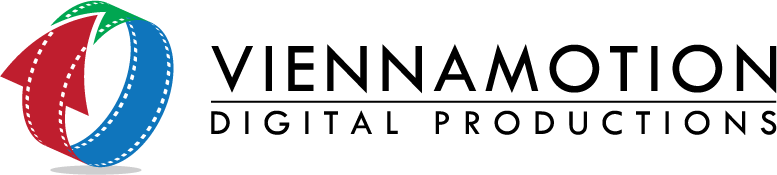 ANFRAGEFORULMARUnternehmen:Hotel Gasthof HirschenBranche:HotellerieIdee/Konzept:Sehr geehrtes Team,aufgrund Ihres Online-Angebots auf Ihrer Website möchte ich möchte bei Ihnen das Paket Panoramafotografie für 7 Bilder um 720,00 EUR ohne Tour bestellen. Gilt dieses Angebot auch für unser Hotel, welches außerhalb Wiens, also in Vorarlberg, liegt?Handelt es sich bei Ihrem Angebot um einen Netto-Preis?Bis wann könnten Sie die fertigen Bilder liefern? Wie werden diese übermittelt?Bitte kontaktieren Sie mich telefonisch, um weitere Einzelheiten über diesen Auftrag zu klären.Mit freundlichen Grüßen,Max MustermannZeitfenster für FertigstellungFebruar 2021Budget1.000,00 EURKontaktdaten:NameAdresseHof 14, 6867 SchwarzenbergE-Mailinfo@hirschenschwarzenberg.at Telefon+ 43 5512 29 44 Nr.Bestandteil1VerkäuferIn: ViennaMotion2KäuferIn: Hotel Gasthof Hirschen GmbH3Ware: Panoramabilder4Menge: 75Preis: 720,00 EURNr.Erklärung1Der Verkaufspreis ist innerhalb von 30 Tagen ohne Abzüge oder innerhalb von 14 Tagen mit abzüglich 2% Preisnachlass zu bezahlen2Freizeichnungsklausel, dies befreit den Verkäufer von seiner Bindung für ein gewisses Angebot 3Es liegt keine Anfrage des Kunden vor4Risiko und Kosten der Lieferung der Ware/Dienstleistung übernimmt der/die VerkäuferInUnterschied:Skonto und Rabatte sind Zahlungsnachlässe, wobei der Skonto innerhalb einer Kassafrist beglichen werden muss.Rabatt Beispiel:TreuerabattBeanstandung mit Gewährung einer realistischen Nachfrist Wenn NF nicht eingehalten  Rücktritt oder auf LF bestehen (ev. Schadensersatz)Fixgeschäft, PönaleER 54 (7) Werbematerial 734,40(2) Vst 146,88 an(3) ViennaMotion 881,28 Lieferantenskonti(3) ViennaMotion 881,28 an (2) Bank 863,54                                       (5) Lieferantenskonti 14,69 7 Werbematerial                                      (2) Vst                            gewinnerhöhend 2,94ER 54 (28.02.2021)nirgendsB10 (01.03.2021)WER, BankbuchUnterschied Gewährleistung und GarantieGewährleistung: Verkäufer garantiert, dass bei Übergabe des Kaufobjekts keine Mängel vorhanden waren; gesetzlich verpflichtendGarantie: freiwillige vertrage Zusage an Käufer, betrifft Mängel der Ware, die bei der Nutzung auftretenGesetzliche FristenGewährleistungBewegliche Sachen: 2 JahreUnbewegliche Sachen: 3 JahreArglist:30 JahreAchtung BeweislastumkehrRechtsfolgenVerbesserung  Austausch  Minderung des Preises oder Aufhebung des VertragsGarantie- oder Gewährleistungsfall:GewährleistungBegründung:Die Matratze hatte keine sofort sichtbare Mängel bei Übergabe; Garantie ist freiwilligNr.Maßnahme1Angebot für ärztliche Abklärung/Behandlung machen2Restaurantgutscheine oder Spa …3Gespräch direkt mit Hotelleitung BezeichnungBeschreibungZahlungserinnerung per E-Mail (1. Mahnung)Frist 14 Tage Erinnerung2. MahnungNachfrist, Mahnspesen und Verzugszinsen werden angedroht, Frist 14 Tage3. MahnungMahnspesen und Verzugszinsen werden in Rechnung gestellt, Hinweis auf weitere Folgen: Einschaltung des Inkasso Büros oder Rechtsanwalts Einschaltung des InkassobürosFrist 7 TageEinschaltung des RechtsanwaltsFrist:7 TageGerichtliches MahnverfahrenGerichtliche Frist, gerichtliche Kosten, SchadensersatzGasthof Hotel Hirschen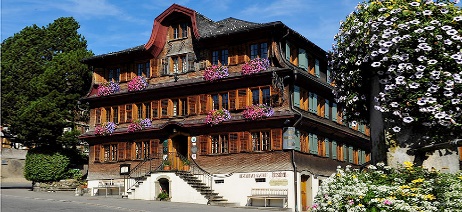 Hof 146867 SchwarzenbergEINSCHREIBENDr. Maximilian Max Müller Lillienbrunnenstrasse 81050 WienWien, 10.03.2021Letzte Mahnung – Re. Nr. 514 vom 02.01.2021Sehr geehrter Herr Müller!Leider mussten wir feststellen, dass Sie sowohl auf unsere Zahlungserinnerung vom 06.02.2021 als auch auf unsere Mahnung vom 20.02.2021 nicht reagiert haben. Wir stellen Ihnen daher erneut in Rechnung:Offener Betrag                653,60 EURMahnspesen                      10,00 EUR11,5% Verzugszinsen       9,19 EUROffene Forderung           672,79 EURUm weitere Unannehmlichkeiten und Kosten zu sparen, bitten wir Sie um Überweisung auf unser Bankkonto (AT 1200077028104) bis spätestens 14.10.2017. Sollte der Betrag bis zu diesem Zeitpunkt nicht beglichen werden, müssen wir leider gerichtliche Schritte gegen Sie einleiten.Mit freundlichen Grüßen,Max Mustermann1 ZahlungsanweisungHinweis: Die Zinsen werden für _44 Tage berechnet.(2) Müller 19,19/ (4) Mahnspesenvergütung 10,00                               (8) Verzugszinsenerträge 9,19